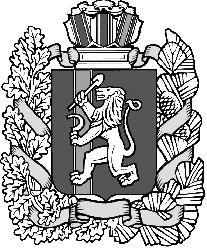 Дзержинский сельский Совет депутатовДзержинского района Красноярского краяРЕШЕНИЕ                                                                    с. Дзержинское09.06.2021                                                                                                         №5-42рО внесении изменений в  решение Дзержинского сельского Совета депутатов №4-30р от 18.03.2021 годаВ целях исправления технической ошибки, руководствуясь ст.22 Устава Муниципального образования Дзержинского сельсовета Дзержинского района Красноярского края, Дзержинский сельский Совет депутатов РЕШИЛ:Внести следующие изменения в решение Дзержинского сельского Совета депутатов №4-30р от 18.03.2021 года «О внесении изменений в решение №55-223р от 16.06.2015 года «Об утверждении Положения о конкурсе на замещение вакантной должности муниципальной службы администрации Дзержинского сельсовета»:- в наименовании и в п.1 решения цифры «№55-223р» заменить цифрами «55-232р».          2. Опубликовать настоящее решение в газете «Дзержинец». 3.Решение вступает в силу в день, следующий за днем его официального опубликования.Председатель сельского Совета депутатов						                            Ю. Л. СамусеваГлава сельсовета                                                                                       А.И. Сонич